Activity Data SheetFirst setup: Wheel diameter = _____________ cm;   wheel radius = ___________ cm Data for linear velocity assessment:Estimation for 200 cm run: __________ secondsLinear Velocity Graph 1: 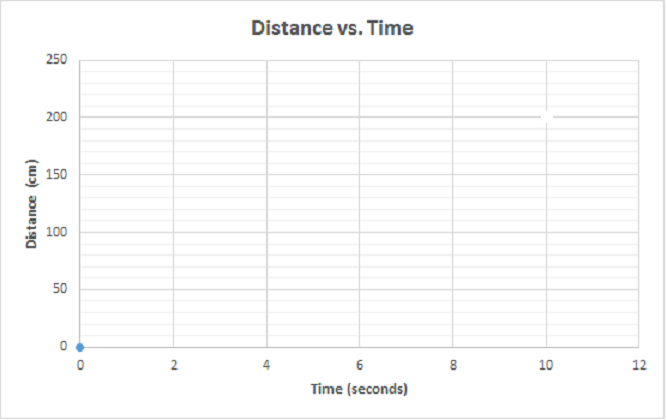 Estimated line of best fit equation: _________________________________________Average Linear Velocity: __________________ Angular Velocity Graph 1:Line of best fit equation: ______________________________Average angular velocity for the class: ___________________________Your robot’s angular velocity: _____________________________After making appropriate robot modifications to optimize speed performance:Wheel diameter = ____________ cm      Wheel radius = ____________ cmDescribe any other changes made to your robot:Data for linear velocity assessment: Linear Velocity Graph 2:Questions:Which changes affected the robot most positively towards the goal of optimization of its speed? Please justify your answer as to why the data set for the modified robot was faster or slower with reference to what may have changed with the robot.What did you notice about the relationship between linear velocity and angular velocity? Are they proportionally related—does angular velocity increase proportionally as with linear velocity?Did you find any drawbacks to using the performance-increasing adjustment? Please justify your answer through the expansion and use of the acquired data.TrialsTimes [s]Times [s]Times [s]Times [s]Trials50 [cm]100 [cm]150 [cm]200 [cm]12345TrialsTimes [s]Times [s]Times [s]Times [s]Trials50 [cm]100 [cm]150 [cm]200 [cm]12345